Petak, 15. V. 2020.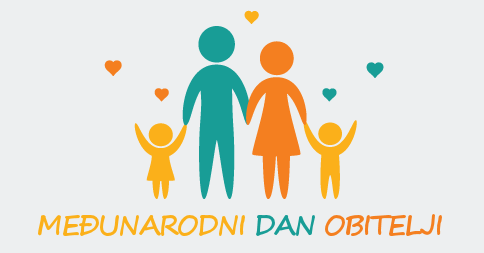 HJ: Moja obitelj - sastavakDanas obilježavamo Međunarodni dan obitelji. Pročitaj još jednom izražajno pjesmu Naš brod, udžbenik, str. 138. Napiši uredno sastavak o svojoj obitelji. Napiši naslov Moja obitelj, pazi na pravopisna pravila, na uvodni dio, glavni dio i zaključak. Predstavi članove svoje obitelji, opiši kako izgledaju, kojim se osobinama ističu, što tko radi i kako pomažete jedni drugima.UVOD: Tko? ( su članovi tvoje obitelji )GLAVNI DIO: Kako? ( izgled i osobine )  Što? ( tko radi i kako pomažete jedni drugima)ZAKLJUČAK: Kakvo? ( tvoje mišljenje o obitelji )Svoj sastavak fotografiraj i pošalji na pregled do ponedjeljka, 18. svibnja.M: Pisano dijeljenje – vježbanje i ponavljanje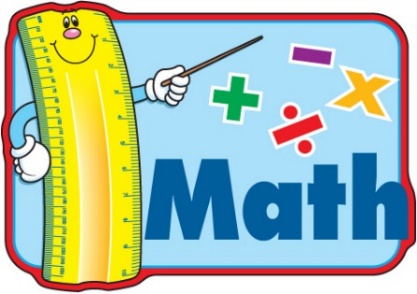 Podsjećam da u utorak, 19. svibnja dobiti ćeš nekoliko zadataka iz cjeline pisanog dijeljenja koje ću ocijeniti.Pažljivo riješi zadatke postupkom pisanog dijeljenja u radnoj bilježnici, str. 113. i 114. Vremena za vježbanje zadataka imaš do utorka.Ugodan vikend želi učiteljica Kristina!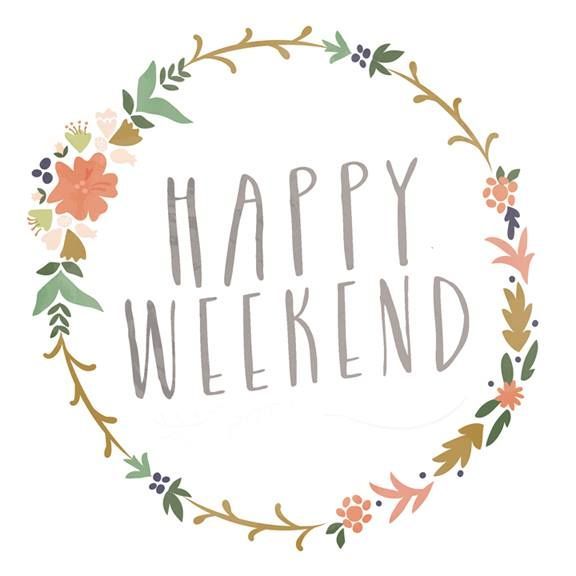 